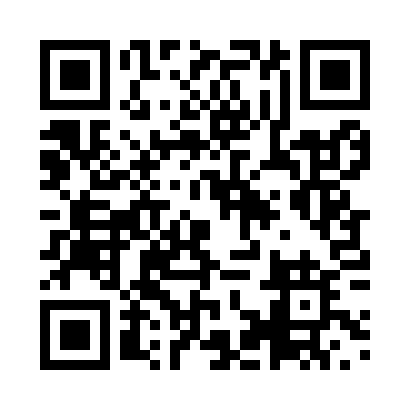 Prayer times for Bindoumba, CameroonWed 1 May 2024 - Fri 31 May 2024High Latitude Method: NonePrayer Calculation Method: Muslim World LeagueAsar Calculation Method: ShafiPrayer times provided by https://www.salahtimes.comDateDayFajrSunriseDhuhrAsrMaghribIsha1Wed4:526:0312:103:306:177:242Thu4:516:0312:103:306:177:253Fri4:516:0312:103:306:177:254Sat4:516:0312:103:306:177:255Sun4:516:0312:103:306:177:256Mon4:506:0212:103:316:177:257Tue4:506:0212:103:316:177:258Wed4:506:0212:103:316:177:259Thu4:506:0212:103:316:177:2510Fri4:496:0212:093:326:177:2511Sat4:496:0212:093:326:177:2612Sun4:496:0212:093:326:177:2613Mon4:496:0212:093:326:177:2614Tue4:496:0212:093:326:177:2615Wed4:486:0212:093:336:177:2616Thu4:486:0212:093:336:177:2617Fri4:486:0212:093:336:187:2718Sat4:486:0112:103:336:187:2719Sun4:486:0112:103:346:187:2720Mon4:486:0112:103:346:187:2721Tue4:486:0112:103:346:187:2722Wed4:486:0212:103:346:187:2823Thu4:486:0212:103:356:187:2824Fri4:476:0212:103:356:187:2825Sat4:476:0212:103:356:197:2826Sun4:476:0212:103:356:197:2927Mon4:476:0212:103:366:197:2928Tue4:476:0212:103:366:197:2929Wed4:476:0212:113:366:197:2930Thu4:476:0212:113:366:197:3031Fri4:476:0212:113:376:207:30